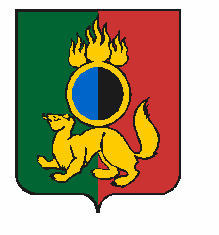 АДМИНИСТРАЦИЯ ГОРОДСКОГО ОКРУГА ПЕРВОУРАЛЬСКПОСТАНОВЛЕНИЕг. ПервоуральскО предоставлении субсидии из бюджета городского округа Первоуральск на оказание поддержки общественным объединениям пожарной охраны на 2024 и плановый 2025 годВ соответствии с решением Первоуральской городской Думы                                                 от 21 декабря 2023 года № 148 «О бюджете городского округа Первоуральск на 2024 год и  плановый период 2025 и 2026 годов», руководствуясь Порядком предоставления субсидии из бюджета городского округа Первоуральск на оказание поддержки общественным объединениям пожарной охраны, утвержденным постановлением Администрации городского округа Первоуральск от 30 сентября 2021 года № 1899 и протоколом заседания конкурсной комиссии по отбору кандидатов на предоставление субсидии из бюджета городского округа Первоуральск на оказание поддержки общественным объединениям пожарной охраны на 2024 и плановый 2025 год от 27 мая 2024 года  № 1, Администрация городского округа Первоуральск ПОСТАНОВЛЯЕТ:Предоставить общественному учреждению «Первоуральская добровольная пожарная охрана» из бюджета городского округа Первоуральск субсидию на оказание поддержки общественным объединениям пожарной охраны в 2024 году - в сумме 550 000 (пятьсот пятьдесят тысяч) рублей, в 2025 году - в сумме 556 250 (пятьсот пятьдесят шесть тысяч двести пятьдесят) рублей. Настоящее постановление разместить на официальном сайте городского округа Первоуральск и в газете «Вечерний Первоуральск».Контроль исполнения настоящего постановления возложить на заместителя Главы городского округа Первоуральск по взаимодействию с органами государственной власти и общественными организациями В.А. Таммана. Глава городского округа Первоуральск 						     И.В. Кабец14.06.2024№1499